แบบเสนอโครงการ								   (แบบ ค. ๒)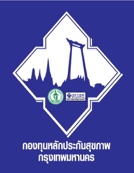 จัดบริการดูแลระยะยาวสำหรับผู้สูงอายุที่มีภาวะพึ่งพิง(สำหรับผู้เสนอแผนงานหรือโครงการหรือกิจกรรม)รหัสแผนงานหรือโครงการหรือกิจกรรม....................................................................ส่วนที่ ๑ : โครงการเรียน ประธานอนุกรรมการสนับสนุนการจัดบริการดูแลระยะยาวสำหรับผู้สูงอายุที่มีภาวะพึ่งพิงกรุงเทพมหานครด้วย............................................................................. เขต.......................................กรุงเทพมหานคร มีความประสงค์จะจัดบริการดูแลระยะยาวด้านสาธารณสุขสำหรับผู้สูงอายุที่มีภาวะพึ่งพิงในพื้นที่กรุงเทพมหานคร โดยขอรับการสนับสนุนค่าใช้จ่ายเพื่อจัดบริการดูแลระยะยาวด้านสาธารณสุขสำหรับผู้สูงอายุที่มีภาวะพึ่งพิง          ตามชุดสิทธิประโยชน์แนบท้ายประกาศคณะกรรมการหลักประกันสุขภาพแห่งชาติ เรื่อง การกำหนดหลักเกณฑ์        เพื่อสนับสนุนให้กรุงเทพมหานครดำเนินงานและบริหารจัดการระบบหลักประกันสุขภาพกรุงเทพมหานคร พ.ศ. ๒๕๖๑     ลงวันที่ ๘ กุมภาพันธ์ ๒๕๖๑ เป็นค่าบริการดูแลระยะยาวฯ (เหมาจ่าย) ต่อคนต่อปี จำนวน ......................................... คน รวมเป็นเงินทั้งสิ้น จำนวน ............................................... บาท (...............................................) รายละเอียด มีดังนี้ทั้งนี้ ได้แนบเอกสารสรุปแผนการดูแลรายบุคคลและค่าบริการดูแลระยะยาวฯ (เหมาจ่าย) ต่อคนต่อปี   เพื่อเสนอต่อคณะอนุกรรมการสนับสนุนการจัดบริการดูแลระยะยาวสำหรับผู้สูงอายุที่มีภาวะพึ่งพิงกรุงเทพมหานคร พิจารณาสนับสนุนค่าใช้จ่ายเพื่อจัดบริการดูแลระยะยาวฯ รายละเอียดตามเอกสารแนบระยะเวลาดำเนินการ ............................................................................................................................(ระบุตามวันเริ่มต้น และสิ้นสุดการให้บริการตามแผนการดูแลรายบุคคล)สรุปแผนการดูแลรายบุคคลและค่าบริการดูแลระยะยาวฯ (เหมาจ่าย) ต่อคนต่อปี	วัน เดือน ปี ที่จัดทำ...................................................................แผนการดูแลผู้ป่วยและผู้สูงอายุ (Care Plan) ของชื่อ-สกุล………………………..…….......................………..................…........… เลขประจำตัวประชาชน................................................................ วันเดือนปีเกิด.................................................... อายุ................ปีที่อยู่............................................................................................................................................................................................................................................................................................... เบอร์ติดต่อ..................................................................................การวินิจฉัยโรค....................................................................................................................................................................... มีภาวะพึ่งพิงกลุ่มที่........................................................................ เลขที่ HHC……...….................................................................…..ชื่อ-สกุล……………………………………...................................……………………………………………...................……… เลขที่ HHC………………………………........................................................................... วัน เดือน ปี ที่จัดทำ..........................................................(ต่อ)ชื่อ-สกุล……………………………………...................................……………………………………………...................……… เลขที่ HHC………………………………........................................................................... วัน เดือน ปี ที่จัดทำ..........................................................(ต่อ)ส่วนที่ ๒ : ผลการพิจารณาโครงการจัดบริการดูแลระยะยาวฯ ของคณะอนุกรรมการสนับสนุนการจัดบริการดูแล ระยะยาวสำหรับผู้สูงอายุที่มีภาวะพึ่งพิง (สำหรับเจ้าหน้าที่กรุงเทพมหานครที่ได้รับมอบหมายลงรายละเอียด)รหัสแผนงานหรือโครงการหรือกิจกรรม....................................................................	การประชุมคณะอนุกรรมการสนับสนุนการจัดบริการดูแลระยะยาวสำหรับผู้สูงอายุที่มีภาวะพึ่งพิงกรุงเทพมหานคร ครั้งที่ ..... /……....... เมื่อวันที่ ....... เดือน.................... พ.ศ. .......... ได้พิจารณาโครงการของ......................................................................................................... เขต.......................... กรุงเทพมหานคร ตามโครงการจัดบริการดูแลระยะยาวสำหรับผู้สูงอายุที่มีภาวะพึ่งพิง สรุปแผนการดูแลรายบุคคลและค่าบริการดูแลระยะยาวฯ     (เหมาจ่าย) ต่อคนต่อปี ตามชุดสิทธิประโยชน์แนบท้ายประกาศคณะกรรมการหลักประกันสุขภาพแห่งชาติ เรื่อง การกำหนดหลักเกณฑ์เพื่อสนับสนุนให้กรุงเทพมหานครดำเนินงานและบริหารจัดการระบบหลักประกันสุขภาพกรุงเทพมหานคร      พ.ศ. ๒๕๖๑ ลงวันที่ ๘ กุมภาพันธ์ ๒๕๖๑ โดยที่ประชุมมีมติ ดังนี้	  อนุมัติ โครงการจัดบริการดูแลระยะยาวหรับผู้สูงอายุที่มีภาวะพึ่งพิง แผนการดูแลรายบุคคล   และค่าใช้จ่ายตามแผนการดูแลรายบุคคลสำหรับผู้สูงอายุที่มีภาวะพึ่งพิงของ ..........................................................................                                จำนวน ................. คน เป็นเงินทั้งสิ้น จำนวน ............................................... บาท (...............................................................) โดยเบิกจากบัญชีเงินฝากกองทุนหลักประกันสุขภาพกรุงเทพมหานครเพื่อการดูแลผู้สูงอายุที่มีภาวะพึ่งพิง                       จำนวน .................................... บาท (...............................................) รายละเอียดตามตารางดังต่อไปนี้ ไม่อนุมัติ  เนื่องจาก......................................................................................................................................... หมายเหตุเพิ่มเติม (ถ้ามี) .............................................. (ระบุจำนวนผู้สูงอายุที่ไม่ได้รับการอนุมัติ)ผู้สูงอายุที่มีภาวะพึ่งพิงแบ่งเป็น ๔ กลุ่มตามความต้องการการบริการด้านสาธารณสุขผู้สูงอายุที่มีภาวะพึ่งพิงแบ่งเป็น ๔ กลุ่มตามความต้องการการบริการด้านสาธารณสุขผู้สูงอายุที่มีภาวะพึ่งพิงแบ่งเป็น ๔ กลุ่มตามความต้องการการบริการด้านสาธารณสุขผู้สูงอายุที่มีภาวะพึ่งพิงแบ่งเป็น ๔ กลุ่มตามความต้องการการบริการด้านสาธารณสุขผู้สูงอายุที่มีภาวะพึ่งพิงแบ่งเป็น ๔ กลุ่มตามความต้องการการบริการด้านสาธารณสุขผู้สูงอายุที่มีภาวะพึ่งพิงแบ่งเป็น ๔ กลุ่มตามความต้องการการบริการด้านสาธารณสุขผู้สูงอายุที่มีภาวะพึ่งพิงแบ่งเป็น ๔ กลุ่มตามความต้องการการบริการด้านสาธารณสุขผู้สูงอายุที่มีภาวะพึ่งพิงแบ่งเป็น ๔ กลุ่มตามความต้องการการบริการด้านสาธารณสุขรวมรวมกลุ่มที่ ๑ เคลื่อนไหวได้บ้าง      และอาจมีปัญหาการกิน หรือการขับถ่าย แต่ไม่มีภาวะสับสนทางสมองกลุ่มที่ ๑ เคลื่อนไหวได้บ้าง      และอาจมีปัญหาการกิน หรือการขับถ่าย แต่ไม่มีภาวะสับสนทางสมองกลุ่มที่ ๒เหมือนกลุ่มที่ ๑        แต่มีภาวะสับสนทางสมองกลุ่มที่ ๒เหมือนกลุ่มที่ ๑        แต่มีภาวะสับสนทางสมองกลุ่มที่ ๓เคลื่อนไหวเองไม่ได้     และอาจมีปัญหาการกินหรือการขับถ่าย หรือมีอาการเจ็บป่วยรุนแรงกลุ่มที่ ๓เคลื่อนไหวเองไม่ได้     และอาจมีปัญหาการกินหรือการขับถ่าย หรือมีอาการเจ็บป่วยรุนแรงกลุ่มที่ ๔เหมือนกลุ่มที่ ๓       และมีอาการเจ็บป่วยรุนแรง หรืออยู่ในระยะท้ายของชีวิตกลุ่มที่ ๔เหมือนกลุ่มที่ ๓       และมีอาการเจ็บป่วยรุนแรง หรืออยู่ในระยะท้ายของชีวิตรวมรวมจำนวน(คน)ค่าบริการ(บาท)จำนวน(คน)ค่าบริการ(บาท)จำนวน(คน)ค่าบริการ(บาท)จำนวน(คน)ค่าบริการ(บาท)จำนวน(คน)ค่าบริการ(บาท)(ลงชื่อ)................................................................ผู้เสนอโครงการ(.............................................................)วัน .......... เดือน .................... พ.ศ. ..........วัน .......... เดือน .................... พ.ศ. ..........วัน .......... เดือน .................... พ.ศ. ..........ผลการประเมินภาวะสุขภาพผลการประเมินภาวะสุขภาพผลการประเมินภาวะสุขภาพผลการประเมินภาวะสุขภาพด้านร่างกาย (Physical)ด้านจิตใจ (Psychological)ด้านสังคม (Social)ด้านจิตวิญญาณ (Spiritual)๑. สัญญาณชีพ (V/S)         ปกติ                        ผิดปกติ ระบุ...................................................................๒. ความสะอาดของร่างกาย-ผิวหนัง         สะอาด                     ไม่สะอาด ระบุ................................................................๓. ความสะอาดและสุขภาพของช่องปากและฟัน         สะอาด                     ไม่สะอาด ระบุ................................................................         มีฟันผุ                      เหงือกอักเสบ๔. ความสามารถในการรับประทานอาหาร         กินได้เอง                   ต้องมีคนป้อน          NG Tube๕. ภาวะโภชนาการ/BMI๕.๑ BMI :       ปกติ           ผอม          ท้วม            อ้วน๕.๒ ภาวะโภชนาการ :         ซีด            ไม่ซีด๖. การถ่ายปัสสาวะ         ปกติ                        สวนเป็นบางครั้ง         Foley’s Catheter         Cystostomy๗. การถ่ายอุจจาระ         ปกติ                        ท้องผูก                  Colostomy๘. ภาวะแทรกซ้อนที่พบ         แผลกดทับ                 ข้อยึดติด                ผลข้างเคียงจากยา         ปากแห้ง ตาแห้ง          การติดเชื้อของอวัยวะต่าง ๆ๙. ปัจจัยที่ทำให้เกิดภาวะเสี่ยง         ปัญหาด้านการมองเห็น        ปัญหาด้านการได้ยิน         ปัญหาด้านการทรงตัว         ปัญหาด้านการรับรส            แสงสว่างไม่เพียงพอ         การถ่ายเทอากาศไม่ดี         ที่พักอาศัยไม่แข็งแรง           สิ่งแวดล้อมไม่ปลอดภัย๑๐. ความสามารถในการปฏิบัติกิจวัตรประจำวัน         ADL………        TAI………        PPSV2………        Pain score………๑. ภาวะสุขภาพจิต         ความเครียด (ST5).................…คะแนน         ภาวะซึมเศร้า (2Q)................…คะแนน         ภาวะซึมเศร้า (9Q)................…คะแนน         การฆ่าตัวตาย (8Q)..................…คะแนน๒. ภาวะสมองเสื่อม (อย่างน้อย ๑ เครื่องมือ)         Minicog …………….........….....…คะแนน         MMSE-T2002……….........…..…คะแนน         MoCA ……...…….….......…………คะแนน         AMT ………….……….......…………คะแนน๑. สิทธิการรักษา         หลักประกันสุขภาพแห่งชาติ......................         ผู้พิการ               ข้าราชการ         รัฐวิสาหกิจ          ประกันสังคม         อื่น ๆ ระบุ..................................................๒. การมีญาติ/ผู้ดูแลในครอบครัว         มี                     ไม่มี๓. การสนับสนุนจากชุมชน/สังคม         มีอาสาสมัคร/เครือข่ายช่วยดูแล         ได้รับเบี้ยยังชีพ/เบี้ยผู้พิการ         มีแหล่งช่วยเหลือกรณีฉุกเฉิน         มีการส่งเสริมรายได้/ฝึกอาชีพ         มีแหล่งสนับสนุนอุปกรณ์         ทางการแพทย์๔. การเข้าถึงระบบส่งต่อ         เข้าถึงระบบส่งต่อได้          ไม่สามารถเข้าถึงระบบส่งต่อได้๕. การเข้าร่วมกิจกรรมในชุมชน         เข้าร่วม              ไม่เข้าร่วม๑. ศาสนาที่นับถือ         พุทธ         คริสต์         อิสลาม         อื่น ๆ ระบุ..................................................๒. การปฏิบัติกิจกรรมทางศาสนา         ทำสมาธิ         สวดภาวนา/อธิษฐาน         ละหมาด        สวดอ้อนวอน         อ่านหนังสือธรรมะ         อ่านพระคัมภีร์           อื่น ๆ ระบุ..................................................๓. ความต้องการ         การอยู่อย่างสงบ         การให้ญาติมีส่วนร่วมในการดูแล         การเอาใจใส่จากทีมสุขภาพ         การได้รับอภัยในสิ่งเคยทำผิดพลาด         การจัดให้มีสิ่งที่เคารพบูชา/         สิ่งศักดิ์สิทธิ์ไว้ใกล้ตัว         การปฏิบัติกิจกรรมศาสนา/ความเชื่อ  โดยตนเองหรือผู้ที่ไว้วางใจ/เคารพเชื่อถือข้อวินิจฉัยทางการพยาบาล.................................................................................................ประเด็นปัญหา/ความต้องการ.............................................................................................ข้อวินิจฉัยทางการพยาบาล....................................ประเด็นปัญหา/ความต้องการ...............................ข้อวินิจฉัยทางการพยาบาล....................................ประเด็นปัญหา/ความต้องการ...............................ข้อวินิจฉัยทางการพยาบาล....................................ประเด็นปัญหา/ความต้องการ...............................เป้าหมายการดูแล : ระยะสั้น ...................................................................................................................................................................................................................................................................................................................................................... : ระยะยาว ....................................................................................................................................................................................................................................................................................................................................................เป้าหมายการดูแล : ระยะสั้น ...................................................................................................................................................................................................................................................................................................................................................... : ระยะยาว ....................................................................................................................................................................................................................................................................................................................................................เป้าหมายการดูแล : ระยะสั้น ...................................................................................................................................................................................................................................................................................................................................................... : ระยะยาว ....................................................................................................................................................................................................................................................................................................................................................เป้าหมายการดูแล : ระยะสั้น ...................................................................................................................................................................................................................................................................................................................................................... : ระยะยาว ....................................................................................................................................................................................................................................................................................................................................................การดูแลการดูแลการดูแลการดูแลด้านร่างกาย (Physical)ด้านจิตใจ (Psychological)ด้านสังคม (Social)ด้านจิตวิญญาณ (Spiritual)๑. ให้ความรู้ คำแนะนำ คำปรึกษาแก่ผู้สูงอายุที่มีภาวะพึ่งพิงและบุคคลอื่นที่มีภาวะพึ่งพิง  และหรือญาติผู้ดูแล ในเรื่องดังต่อไปนี้          โรคและหรือความเจ็บป่วย             โภชนาการ                        การใช้ยา(ยากิน/ยาฉีด)          การออกกำลังกาย                       การกระตุ้นความคิด/ความรู้          การปรับสภาพที่พักอาศัยและสิ่งแวดล้อมให้ปลอดภัย๒. ให้การดูแล/การพยาบาลทั่วไป          เพื่อความสะอาดและสุขสบายของร่างกาย เช่น การเช็ดตัว การดูแลความสะอาด           ช่องปาก ฯลฯ          เพื่อป้องกันภาวะแทรกซ้อนจากโรค และหรือ การดูแล เช่น การเกิดแผลกดทับ           ข้อยึดติด แผลจากการใช้ยา อุบัติเหตุ ภาวะทุพโภชนาการ ฯลฯ๓. ให้การดูแล/การพยาบาล เพื่อลดความเจ็บปวด ลดความทุกข์ทรมานจากอาการต่าง ๆ          การใช้ยาตามแผนการรักษา           การใช้ความเย็น-ร้อน          การใช้เทคนิคอื่น ๆ ได้แก่       สมาธิ        การนวด        การสัมผัส                                               การจัดสิ่งแวดล้อม       อื่น ๆ ระบุ.........................................๔. ให้การดูแล/การพยาบาลเพื่อการฟื้นฟูสภาพ          กายภาพบำบัด                           กิจกรรมบำบัด                   กระตุ้นการกลืน๕.       ให้บริการการแพทย์แผนไทย/การแพทย์ทางเลือก๖. ให้การดูแล/การแนะนำญาติเพื่อความปลอดภัย กรณีมีอุปกรณ์การแพทย์ติดตัว/การดูแลพิเศษ          สายให้อาหารทางจมูก/หน้าท้อง          สายสวนคาปัสสาวะ         การดูดเสมหะ          การให้ออกซิเจน                            การทำลายเชื้อจากอุปกรณ์หลังการใช้๗. สอนญาติในการดูแลผู้สูงอายุฯ ที่ไม่สามารถช่วยเหลือตัวเองได้          การเคลื่อนย้าย                              การจัดท่านอน                      การพลิกตะแคงตัว          การเคาะปอด                            การช่วยเหลือออกกำลังกาย๘. การส่งต่อผู้สูงอายุที่มีภาวะพึ่งพิงและบุคคลอื่นที่มีภาวะพึ่งพิง           สหวิชาชีพ                                   สถานบริการที่เหมาะสม/มีศักยภาพเพียงพอในการดูแล๙. ติดตามการประเมินภาวะสุขภาพผู้สูงอายุที่มีภาวะพึ่งพิงและบุคคลอื่นที่มีภาวะพึ่งพิง          ทุก ๖ เดือน                              ทุก ๓ เดือน                       ทุก ๑ เดือน    ๑. ให้ความรู้ คำแนะนำ คำปรึกษาแก่ผู้สูงอายุ ที่มีภาวะพึ่งพิงและบุคคลอื่นที่มีภาวะพึ่งพิง  และหรือญาติผู้ดูแล เกี่ยวกับ           การประเมินและการผ่อนคลายความเครียด         ทั้งของผู้สูงอายุที่มีภาวะพึ่งพิงและ           บุคคลอื่นที่มีภาวะพึ่งพิง และญาติผู้ดูแล         การประเมินภาวะซึมเศร้า๒. ให้การดูแล/การพยาบาล เพื่อลดความกลัว   ความวิตกกังวล ซึมเศร้า สับสน โดย         สร้างสัมพันธภาพที่ไว้วางใจ         เปิดโอกาสให้พูดระบายความรู้สึก         ให้เวลาในการเยี่ยมสม่ำเสมอ         ทำความเข้าใจและให้ข้อมูลเกี่ยวกับ         โรคและแผนการรักษาที่ชัดเจน         ให้ความมั่นใจในการดูแล         เพื่อควบคุมอาการรบกวนด้านร่างกาย         แนะนำกิจกรรมทางเลือก         เพื่อการบำบัด เช่น ดนตรี นวด ฯลฯ๓. การส่งต่อผู้สูงอายุที่มีภาวะพึ่งพิง    และบุคคลอื่นที่มีภาวะพึ่งพิง ไปยัง         นักจิตวิทยาหรือจิตแพทย์         สถานบริการที่เหมาะสม๔.      ติดตามการประเมินภาวะสุขภาพจิต      ของผู้สูงอายุที่มีภาวะพึ่งพิง      และบุคคลอื่นที่มีภาวะพึ่งพิง๑.        ส่งเสริมให้เครือข่าย มีส่วนช่วย         ในการดูแลผู้สูงอายุที่มีภาวะพึ่งพิง         และบุคคลอื่นที่มีภาวะพึ่งพิง๒.      ส่งเสริมและเชื่อมสัมพันธภาพที่ดี         ในครอบครัว๓. ประสานงานแหล่งสนับสนุนเพื่อการ     ดูแลผู้สูงอายุที่มีภาวะพึ่งพิงและบุคคลอื่น    ที่มีภาวะพึ่งพิง          สิทธิการรักษา          แหล่งช่วยเหลือฉุกเฉิน          อุปกรณ์ทางการแพทย์          การสร้างรายได้/การฝึกอาชีพ                   การส่งต่อ (วิธีการ สถานที่ และ          ยานพาหนะ)๑.      ให้กำลังใจ ให้เกียรติ          เคารพในความเป็นบุคคล๒. อำนวยความสะดวกในการทำกิจกรรม    ทางศาสนา/ความเชื่อ         สนับสนุนสื่อ/อุปกรณ์           เช่น สื่อสารสนเทศ หนังสือ          คัมภีร์ วัตถุมงคล บุคคล ฯลฯ         สนับสนุนการฝึกทักษะ          การพัฒนาทางจิตวิญญาณ         เช่น การทำสมาธิบำบัด SKT          การละหมาด การสวดอ้อนวอน๓.      สนับสนุนกิจกรรมที่ช่วยให้ได้รับ         ความรัก/การให้อภัยจากบุคคลที่รัก         และบุคคลในครอบครัว๔.      สื่อสารและให้ครอบครัวมีส่วนร่วม         ในการดูแล๕.      ทำ Family counselling          และหรือ Family meetingข้อควรระวังในการให้บริการ ...............................................................................................................................................................................................................................................................................................................................................................................................................................................................................................................................................................................................................................................................................................................................................................................................................................................................................................................................................................................................................................................................................................................................................................................................................................................................................................................................................................................................................................................................................................................................................................................................................................................................................................................................................................................................................................................................................................................................................ข้อควรระวังในการให้บริการ ...............................................................................................................................................................................................................................................................................................................................................................................................................................................................................................................................................................................................................................................................................................................................................................................................................................................................................................................................................................................................................................................................................................................................................................................................................................................................................................................................................................................................................................................................................................................................................................................................................................................................................................................................................................................................................................................................................................................................................ข้อควรระวังในการให้บริการ ...............................................................................................................................................................................................................................................................................................................................................................................................................................................................................................................................................................................................................................................................................................................................................................................................................................................................................................................................................................................................................................................................................................................................................................................................................................................................................................................................................................................................................................................................................................................................................................................................................................................................................................................................................................................................................................................................................................................................................ขอรับการสนับสนุนค่าบริการดูแลระยะยาวฯ(เหมาจ่าย) ต่อคนต่อปี เป็นเงินจำนวน....................................................................บาท (.............................................................................)โดยมีรายละเอียดดังนี้ขอรับการสนับสนุนค่าบริการดูแลระยะยาวฯ(เหมาจ่าย) ต่อคนต่อปี เป็นเงินจำนวน....................................................................บาท (.............................................................................)โดยมีรายละเอียดดังนี้ขอรับการสนับสนุนค่าบริการดูแลระยะยาวฯ(เหมาจ่าย) ต่อคนต่อปี เป็นเงินจำนวน....................................................................บาท (.............................................................................)โดยมีรายละเอียดดังนี้๑. ค่าตอบแทนผู้ช่วยเหลือดูแลผู้สูงอายุที่มีภาวะพึ่งพิง (Caregiver)๒. ค่าอุปกรณ์ รวมเป็นเงิน...........................................บาท ประกอบด้วย  ๒.๑ .....................................................................................................  ๒.๒ .....................................................................................................  ๒.๓ .....................................................................................................  ๒.๔ .....................................................................................................  ๒.๕ .....................................................................................................  ๒.๖ .....................................................................................................  ๒.๗ .....................................................................................................  ๒.๘ .....................................................................................................  ๒.๙ .....................................................................................................  ๒.๑๐ ..................................................................................................๓. อื่น ๆ ระบุ.............................................................................................  .............................................................................................................เป็นเงิน.......................................................บาทเป็นเงิน.......................................................บาทเป็นเงิน.......................................................บาทเป็นเงิน.......................................................บาทเป็นเงิน.......................................................บาทเป็นเงิน.......................................................บาทเป็นเงิน.......................................................บาทเป็นเงิน.......................................................บาทเป็นเงิน.......................................................บาทเป็นเงิน.......................................................บาทเป็นเงิน.......................................................บาทเป็นเงิน.......................................................บาท(ลงชื่อ)................................................................Caregiver(ลงชื่อ)................................................................Care Manager(.............................................................)(.............................................................)วัน ......... เดือน .................. พ.ศ. ..........วัน ......... เดือน .................. พ.ศ. ..........ผู้สูงอายุที่มีภาวะพึ่งพิงแบ่งเป็น ๔ กลุ่มตามความต้องการการบริการด้านสาธารณสุขผู้สูงอายุที่มีภาวะพึ่งพิงแบ่งเป็น ๔ กลุ่มตามความต้องการการบริการด้านสาธารณสุขผู้สูงอายุที่มีภาวะพึ่งพิงแบ่งเป็น ๔ กลุ่มตามความต้องการการบริการด้านสาธารณสุขผู้สูงอายุที่มีภาวะพึ่งพิงแบ่งเป็น ๔ กลุ่มตามความต้องการการบริการด้านสาธารณสุขผู้สูงอายุที่มีภาวะพึ่งพิงแบ่งเป็น ๔ กลุ่มตามความต้องการการบริการด้านสาธารณสุขผู้สูงอายุที่มีภาวะพึ่งพิงแบ่งเป็น ๔ กลุ่มตามความต้องการการบริการด้านสาธารณสุขผู้สูงอายุที่มีภาวะพึ่งพิงแบ่งเป็น ๔ กลุ่มตามความต้องการการบริการด้านสาธารณสุขผู้สูงอายุที่มีภาวะพึ่งพิงแบ่งเป็น ๔ กลุ่มตามความต้องการการบริการด้านสาธารณสุขรวมรวมกลุ่มที่ ๑ เคลื่อนไหวได้บ้าง      และอาจมีปัญหาการกิน หรือการขับถ่าย แต่ไม่มีภาวะสับสนทางสมองกลุ่มที่ ๑ เคลื่อนไหวได้บ้าง      และอาจมีปัญหาการกิน หรือการขับถ่าย แต่ไม่มีภาวะสับสนทางสมองกลุ่มที่ ๒เหมือนกลุ่มที่ ๑        แต่มีภาวะสับสนทางสมองกลุ่มที่ ๒เหมือนกลุ่มที่ ๑        แต่มีภาวะสับสนทางสมองกลุ่มที่ ๓เคลื่อนไหวเองไม่ได้     และอาจมีปัญหาการกินหรือการขับถ่าย หรือมีอาการเจ็บป่วยรุนแรงกลุ่มที่ ๓เคลื่อนไหวเองไม่ได้     และอาจมีปัญหาการกินหรือการขับถ่าย หรือมีอาการเจ็บป่วยรุนแรงกลุ่มที่ ๔เหมือนกลุ่มที่ ๓       และมีอาการเจ็บป่วยรุนแรง หรืออยู่ในระยะท้ายของชีวิตกลุ่มที่ ๔เหมือนกลุ่มที่ ๓       และมีอาการเจ็บป่วยรุนแรง หรืออยู่ในระยะท้ายของชีวิตรวมรวมจำนวน(คน)ค่าบริการ(บาท)จำนวน(คน)ค่าบริการ(บาท)จำนวน(คน)ค่าบริการ(บาท)จำนวน(คน)ค่าบริการ(บาท)จำนวน(คน)ค่าบริการ(บาท)(ลงชื่อ)................................................................(.............................................................)ประธานอนุกรรมการสนับสนุนการจัดบริการดูแลระยะยาวประธานอนุกรรมการสนับสนุนการจัดบริการดูแลระยะยาวประธานอนุกรรมการสนับสนุนการจัดบริการดูแลระยะยาวสำหรับผู้สูงอายุที่มีภาวะพึ่งพิงกรุงเทพมหานครสำหรับผู้สูงอายุที่มีภาวะพึ่งพิงกรุงเทพมหานครสำหรับผู้สูงอายุที่มีภาวะพึ่งพิงกรุงเทพมหานครวัน .......... เดือน .................... พ.ศ. ..........วัน .......... เดือน .................... พ.ศ. ..........วัน .......... เดือน .................... พ.ศ. ..........